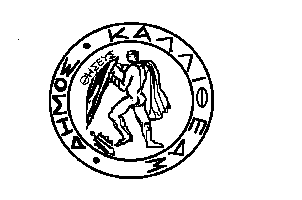 ΕΛΛΗΝΙΚΗ ΔΗΜΟΚΡΑΤΙΑ			                     		Καλλιθέα     27/08/2020ΝΟΜΟΣ ΑΤΤΙΚΗΣΔΗΜΟΣ ΚΑΛΛΙΘΕΑΣ				           	Αρ. Πρωτ.   35971ΔΙΕΥΘΥΝΣΗ	:ΔΙΟΙΚΗΤΙΚΗΤΜΗΜΑ	:Υποστήριξης Πολιτικών Οργάνων				              	Ταχ.Δ/νση	:ΜΑΤΖΑΓΡΙΩΤΑΚΗ 76, Κ.Α. 176 76	 	ΑΡΜΟΔΙΟΣ	: Γαβαλά Ελ.	Τηλεφ.	: 213 2070426e-mail		: e.gavala@kallithea.gr ΘΕΜΑ		: «Έγκριση  της με αρ. 65/2020                            απόφασης της ΔΗ.Κ.Ε.Κ. περί             Τροποποίηση Συστατικής Πράξης 			      ΠΡΟΣ 		  της ΔΗ.Κ.Ε.Κ»					        Τον Πρόεδρο του			        	                            			      Δημοτικού Συμβουλίου                                                                  Παρακαλούμε κατά την προσεχή συνεδρίαση του Δημοτικού Συμβουλίου, όπως περιλάβετε και το θέμα της έγκρισης της με αρ. 65/2020 απόφασης του Δ.Σ. της ΔΗ.Κ.Ε.Κ., που αφορά στην τροποποίηση της συστατικής πράξης της Δημοτικής Κοινωφελούς Επιχείρησης Καλλιθέας «ΔΗ.Κ.Ε.Κ.», σύμφωνα με  τα άρθρα 256 & 257 του Ν.3463/2006.      	Ο  ΑΝΤΙΔΗΜΑΡΧΟΣ     ΕΥΑΓΓΕΛΟΣ ΜΠΑΡΜΠΑΚΟΣΣυνημμένα: 						                - Απόφαση 65/2020 της ΔΗ.Κ.Ε.Κ.AΔΑ : 66ΙΒΟΡ5Ω-ΑΧΒΕσωτερική ΔιανομήΓρ. Δημάρχου                                                             Γρ. Γεν. Γραμματέα    Ο.Υ.                                    Τμ. Υποστ. Πολ. ΟργάνωνΚοινοποίησηΔΗ.Κ.Ε.Κ.